       КАРАР                                                                                          РЕШЕНИЕ     от 27 апреля 2018 года				           №28-10Об утверждении Порядка установления льготной арендной платы для неиспользуемых объектов культурного наследия, включенных в единый государственный реестр объектов культурного наследия (памятников истории и культуры) народов Российской Федерации, находящихся в неудовлетворительном состоянии, относящихся к муниципальной собственности Актанышского муниципального района Республики ТатарстанВ соответствии с пунктом 7 статьи 14.1 Федерального закона от 25 июня 2002 года №73-ФЗ «Об объектах культурного наследия (памятниках истории и культуры) народов Российской Федерации», Уставом Актанышского муниципального района Республики Татарстан, Совет Актанышского муниципального района Республики Татарстан РЕШИЛ:Утвердить прилагаемый Порядок установления льготной арендной платы для неиспользуемых объектов культурного наследия, включенных в единый государственный реестр объектов культурного наследия (памятников истории и культуры) народов Российской Федерации, находящихся в неудовлетворительном состоянии, относящихся к муниципальной собственности Актанышского муниципального района Республики Татарстан.Опубликовать настоящее решение на Официальном портале правовой информации Республики Татарстан и разместить на официальном сайте Актанышского муниципального района Республики Татарстан в телекоммуникационной сети Интернет. З. Контроль за исполнением настоящего решения возложить на Палату имущественных и земельных отношений Актанышского муниципального района Республики Татарстан.Заместитель председателя Совета Актанышского муниципального района                                               И.Ш.Бариев		Утверждён решением Совета Актанышского муниципального района Республики Татарстан от 27.04.2018 года №28-10Порядокустановления льготной арендной платы для неиспользуемых объектов культурного наследия, включенных в единый государственный реестр объектов культурного наследия (памятников истории и культуры) народов Российской Федерации, находящихся в неудовлетворительном состоянии, относящихся к муниципальной собственности Актанышского муниципального района Республики ТатарстанНастоящий Порядок определяет правила установления льготной арендной платы в отношении неиспользуемых объектов культурного наследия (памятников истории и культуры), включенных в единый государственный реестр объектов культурного наследия (памятников истории и культуры) народов Российской Федерации, находящихся в неудовлетворительном состоянии, относящихся к муниципальной собственности Актанышского муниципального района Республики Татарстан (далее - объекты культурного наследия).Настоящий Порядок распространяется на объекты культурного наследия, соответствующие установленным Правительством Российской Федерации критериям неудовлетворительного состояния объектов культурного наследия (далее - критерии), составляющие муниципальную казну либо закрепленные за муниципальными унитарными предприятиями, муниципальными учреждениями на праве хозяйственного ведения либо праве оперативного управления Актанышского муниципального районаОбъект культурного наследия предоставляется в аренду на срок до 49 лет с установлением льготной арендной платы при условии соблюдения требований, установленных Федеральным законом "Об объектах культурного наследия (памятниках истории и культуры) народов Российской Федерации" (далее - Федеральный закон).Льготная арендная плата устанавливается со дня заключения договора аренды объекта культурного наследия по результатам аукциона на право заключения такого договора, проводимого в порядке, установленном законодательством Российской Федерации (далее - аукцион).Организация проведения аукциона осуществляется муниципальным унитарным предприятием Актанышского муниципального района или муниципальным учреждением, за которым закреплен объект культурного наследия на праве хозяйственного ведения либо праве оперативного управления, а в отношении имущества, составляющего муниципальную казну, - Исполнительным комитетом Актанышского муниципального района, осуществляющим управление и распоряжение государственным имуществом Республики Татарстан, или соответствующим органом местного самоуправления (далее - организатор аукциона).Условиями установления льготной арендной платы являются: отнесение объекта культурного наследия к объектам культурного наследия, находящимся в неудовлетворительном состоянии, в соответствии с критериями отнесения объектов культурного наследия, включенных в единый государственный реестр объектов культурного наследия (памятников истории и культуры) народов Российской Федерации, к объектам культурного наследия, находящимся в неудовлетворительном состоянии, утвержденными постановлением Правительства Российской Федерации от 29 июня 2015 г. №646 «Об утверждении критериев отнесения объектов культурного наследия, включенных в единый государственный реестр объектов культурного наследия (памятников истории и культуры) народов Российской Федерации, к объектам культурного наследия, находящимся в неудовлетворительном состоянии»;обязательство арендатора провести работы по сохранению объекта культурного наследия в соответствии с охранным обязательством, предусмотренным статьей 47.6 Федерального закона от 25 июня 2002 года №73- ФЗ «Об объектах культурного наследия (памятниках истории и культуры) народов Российской Федерации», в срок, не превышающий семи лет со дня передачи указанного объекта культурного наследия в аренду, включая срок подготовки и согласования проектной документации по сохранению объекта культурного наследия, не превышающий двух лет со дня передачи его в аренду, в соответствии с законодательством Российской Федерации.При проведении аукциона начальный размер арендной платы устанавливается в размере 1 рубля за 1 кв. метр площади объекта культурного наследия в год.Информация о проведении аукционов размещается на официальном сайте Российской Федерации в информационно-телекоммуникационной сети "Интернет" для размещения информации о проведении торгов, определенном Правительством Российской Федерации.В составе документации об аукционе, помимо иной информации, предусмотренной законодательством Российской Федерации, размещаются:          а) основные характеристики предлагаемого в аренду объекта культурного наследия, включая техническое состояние такого объекта и описание предмета его охраны в соответствии с охранным обязательством, предусмотренным статьей 47.6 Федерального закона;
         б) проект договора аренды объекта культурного наследия;         в) перечень основных работ по сохранению объекта культурного наследия;
         г) обязательство арендатора провести работы по сохранению объекта культурного наследия в срок, не превышающий семи лет со дня передачи объекта культурного наследия в аренду, включая срок подготовки и согласования проектной документации по сохранению объекта культурного наследия, не превышающий двух лет со дня передачи его в аренду;
        д) обязательство арендатора получить и предоставить арендодателю независимую гарантию исполнения обязанности провести работы по сохранению объекта культурного наследия в объеме, определяемом исходя из стоимости работ по сохранению объекта культурного наследия (не менее 35 процентов), указанной в согласованной в установленном порядке проектной документации на проведение таких работ (далее - независимая гарантия), в срок, не превышающий одного месяца со дня согласования в установленном порядке проектной документации. После объявления аукциона заинтересованное в заключении договора аренды лицо (далее - заявитель) представляет организатору аукциона для участия в аукционе, помимо иных документов, предусмотренных законодательством Российской Федерации, заявление, в котором указывается следующая информация:
        а) полное и сокращенное наименования и организационно-правовая форма заявителя, его местонахождение, банковские реквизиты - для юридического лица;
        б) фамилия, имя, отчество заявителя, его адрес, данные документа, удостоверяющего личность, - для физического лица;
        в) сведения об объекте культурного наследия, в отношении которого предполагается заключение договора аренды объекта культурного наследия;
        г) обоснование цели аренды объекта культурного наследия. Основанием для отказа в допуске к участию в аукционе является одно из следующих обстоятельств:
        а) наличие задолженности по внесению арендной платы в отношении другого объекта культурного наследия, в том числе объекта, не находящегося в неудовлетворительном состоянии, арендатором которого является заявитель, за два и более периода оплаты аренды, которые предусмотрены договором аренды;
       б) наличие задолженности у заявителя по обязательным платежам в бюджеты бюджетной системы Российской Федерации;
       в) наличие документов, выданных республиканским органом охраны объектов культурного наследия, о выявленных нарушениях охранного обязательства, предусмотренного статьей 47.6 Федерального закона, в отношении другого объекта культурного наследия, в том числе не находящегося в неудовлетворительном состоянии, арендатором или собственником которого является заявитель.Определенный по результатам проведения аукциона размер арендной платы увеличению в период действия договора аренды не подлежит.При нарушении арендатором обязанности подготовить и согласовать проектную документацию по сохранению объекта культурного наследия в срок, не превышающий двух лет со дня передачи его в аренду, либо провести работы по сохранению объекта культурного наследия в соответствии с охранным обязательством, предусмотренным статьей 47.6 Федерального закона, в срок, не превышающий семи лет со дня передачи указанного объекта культурного наследия в аренду, арендодатель направляет арендатору уведомление об одностороннем расторжении договора аренды.
            При этом в случае, если нарушение выразилось в неисполнении арендатором обязанности провести работы по сохранению объекта культурного наследия, сумма независимой гарантии при расторжении договора аренды подлежит уплате арендодателю.12. После полного исполнения арендатором обязанности провести работы по сохранению объекта культурного наследия в соответствии с охранным обязательством, предусмотренным статьей 47.6 Федерального закона, в срок, не превышающий семи лет со дня передачи указанного объекта культурного наследия в аренду, включая срок подготовки и согласования проектной документации по сохранению объекта культурного наследия, не превышающий двух лет со дня передачи его в аренду, арендатор приобретает право сдавать арендованный объект культурного наследия в субаренду (поднаем) и (или) предоставлять в безвозмездное пользование в соответствии с законодательством Российской Федерации, законодательством Республики Татарстан и нормативными правовыми актами Актанышского муниципального района при условии письменного уведомления арендодателя.
            13. Договор аренды объекта культурного наследия подлежит расторжению в одностороннем порядке арендодателем в соответствии с законодательством Российской Федерации.ТАТАРСТАН РЕСПУБЛИКАСЫАКТАНЫШ МУНИЦИПАЛЬ РАЙОНЫ СОВЕТЫIII чакырылыш423740, Актаныш авылы, Ленин пр.,17нче йорт. Тел. 3-18-57, факс 3-15-05.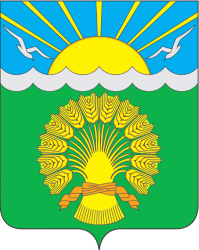 РЕСПУБЛИКА ТАТАРСТАНСОВЕТ АКТАНЫШСКОГО МУНИЦИПАЛЬНОГО РАЙОНАIII созыва423740, село Актаныш, пр. Ленина,дом 17. Тел/. 3-18-57, факс 3-15-05.